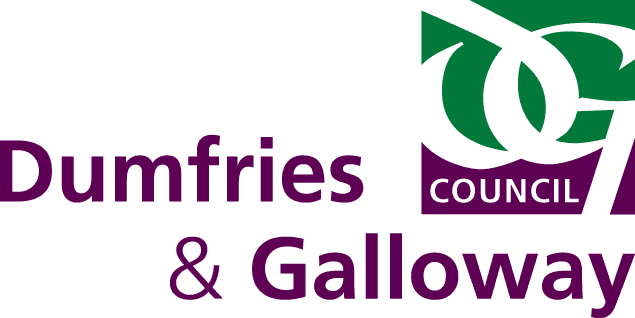 Application for Licence FEES:  The licence fee is £374 which now includes Vet’s fees, payable at time of application.PAYMENT:  Payment can be made by the following option – Credit/Debit Card – by calling Dumfries and Galloway Council’s Trading Standards on 030 33 33 3000I confirm that the above particulars to be true and complete to the best of my knowledge and belief and I agree to the details provided in the shaded area will be published on Dumfries & Galloway Council’s Website.I understand that the information supplied by me as provided for on this application form may be stored on a computer system by Dumfries and Galloway Council for the purpose of Licensing and that information may be disclosed to Police Scotland and any other relevant parties for vetting and background enquiries whilst processing this application. Dumfries and Galloway Council Trading StandardsMilitia House English StreetDUMFRIES DG1 2HRTradingStandards@dumgal.gov.uk030 33 33 3000Business NameAddress of Riding Establishment Postcode of Riding EstablishmentIs the Establishment operative throughout the year?  If not please state when normally operativeAddress of ApplicantAge, Place and Date of Birth of ApplicantLandline Telephone NumberMobile Telephone NumberEmail AddressName of Person(s) providing InstructionAge, Place and Date of Birth of Person(s) providing InstructionIndicate if Person(s) providing Instruction hold any of the following certificates; (please insert √)Indicate if Person(s) providing Instruction hold any of the following certificates; (please insert √)YesNoAssistant Instructors Certificate of British Horse SocietyAssistant Instructors Certificate of British Horse SocietyInstructors Certificate of the British Horse SocietyInstructors Certificate of the British Horse SocietyFellowship of the British Horse SocietyFellowship of the British Horse SocietyFellowship of the Institute of the HorseFellowship of the Institute of the HorseIf the Person(s) providing Instruction does not hold any of the certificates listed above, give details of any relevant experience in the management of horses (continue on separate sheet if necessary)If the Person(s) providing Instruction does not hold any of the certificates listed above, give details of any relevant experience in the management of horses (continue on separate sheet if necessary)Is a responsible person living on the establishment?  If not, what are arrangements are there in case of an emergency?Is a responsible person living on the establishment?  If not, what are arrangements are there in case of an emergency?Will the carrying on of the business of the establishment be left at any time in charge of a person under 16 years of age?Will the carrying on of the business of the establishment be left at any time in charge of a person under 16 years of age?Will supervision by a responsible person of 16 years or over be provided at all times while horses from the establishment are used for providing instruction in riding or are let out for hire for riding (except where the hirer is competent to ride without supervision)?Will supervision by a responsible person of 16 years or over be provided at all times while horses from the establishment are used for providing instruction in riding or are let out for hire for riding (except where the hirer is competent to ride without supervision)?Is or has the applicant(s) ever been disqualified; (please insert √)Is or has the applicant(s) ever been disqualified; (please insert √)Is or has the applicant(s) ever been disqualified; (please insert √)Is or has the applicant(s) ever been disqualified; (please insert √)YesNounder this Act, from keeping a riding establishment under this Act, from keeping a riding establishment under this Act, from keeping a riding establishment under this Act, from keeping a riding establishment under The Animal Boarding Establishments at 1963, from keeping a boarding establishment for animalsunder The Animal Boarding Establishments at 1963, from keeping a boarding establishment for animalsunder The Animal Boarding Establishments at 1963, from keeping a boarding establishment for animalsunder The Animal Boarding Establishments at 1963, from keeping a boarding establishment for animalsunder the Protection of Animals (Amendment) Act 1954, from having the custody of animalsunder the Protection of Animals (Amendment) Act 1954, from having the custody of animalsunder the Protection of Animals (Amendment) Act 1954, from having the custody of animalsunder the Protection of Animals (Amendment) Act 1954, from having the custody of animalsUnder the Protection of Animals (Cruelty to Dogs) Act 1933, from keeping a dogUnder the Protection of Animals (Cruelty to Dogs) Act 1933, from keeping a dogUnder the Protection of Animals (Cruelty to Dogs) Act 1933, from keeping a dogUnder the Protection of Animals (Cruelty to Dogs) Act 1933, from keeping a dogUnder the Protection of Animals (Cruelty to Dogs) (Scotland) Act 1934, from keeping a dog Under the Protection of Animals (Cruelty to Dogs) (Scotland) Act 1934, from keeping a dog Under the Protection of Animals (Cruelty to Dogs) (Scotland) Act 1934, from keeping a dog Under the Protection of Animals (Cruelty to Dogs) (Scotland) Act 1934, from keeping a dog under section 28 F (1) and (2) of the Animal Health Act 1981under section 28 F (1) and (2) of the Animal Health Act 1981under section 28 F (1) and (2) of the Animal Health Act 1981under section 28 F (1) and (2) of the Animal Health Act 1981under section 40 (1) and (2) of the Animal Health and Welfare (Scotland) Act 2006under section 40 (1) and (2) of the Animal Health and Welfare (Scotland) Act 2006under section 40 (1) and (2) of the Animal Health and Welfare (Scotland) Act 2006under section 40 (1) and (2) of the Animal Health and Welfare (Scotland) Act 2006Are you the holder of a current insurance policy which:-      The level of public liability insurance is required to be £2 million minimumAre you the holder of a current insurance policy which:-      The level of public liability insurance is required to be £2 million minimumAre you the holder of a current insurance policy which:-      The level of public liability insurance is required to be £2 million minimumAre you the holder of a current insurance policy which:-      The level of public liability insurance is required to be £2 million minimumAre you the holder of a current insurance policy which:-      The level of public liability insurance is required to be £2 million minimumAre you the holder of a current insurance policy which:-      The level of public liability insurance is required to be £2 million minimumInsures you against liability for any injury sustained by those who hire a horse from you for riding and those who use a horse in the course of receiving from you, in return for payment, instruction in riding?Insures you against liability for any injury sustained by those who hire a horse from you for riding and those who use a horse in the course of receiving from you, in return for payment, instruction in riding?Insures you against liability arising out of such hire or use of a horse?Insures you against liability arising out of such hire or use of a horse?Insures such hirers or users in respect of any liability which may be incurred by them in respect of injury to any person caused by or arising from such hire or use?Insures such hirers or users in respect of any liability which may be incurred by them in respect of injury to any person caused by or arising from such hire or use?**Please enclose a copy of your Insurance along with this Application****Please enclose a copy of your Insurance along with this Application****Please enclose a copy of your Insurance along with this Application****Please enclose a copy of your Insurance along with this Application****Please enclose a copy of your Insurance along with this Application****Please enclose a copy of your Insurance along with this Application**How many horses are kept under the terms of the Act at the present time?How many horses are kept under the terms of the Act at the present time?How many horses do you intend to keep in terms of the acts during the year?How many horses do you intend to keep in terms of the acts during the year?What accommodation is available for the Horses?What accommodation is available for the Horses?What accommodation is available for the Horses?What accommodation is available for the Horses?What accommodation is available for the Horses?What accommodation is available for the Horses?StallsStallsBoxesBoxesCovered YardCovered YardForage and BeddingForage and BeddingEquipment and SaddleryEquipment and SaddleryWhat land is available for the Horses?What land is available for the Horses?What land is available for the Horses?What land is available for the Horses?What land is available for the Horses?What land is available for the Horses?GrazingGrazingInstructionInstructionWhat arrangements are made for watering horses?What arrangements are made for watering horses?What are the arrangements for the     protection of horses in the event of a fire?What are the arrangements for the     protection of horses in the event of a fire?What is the name and address of your      usual veterinary surgeon/practitioner?What is the name and address of your      usual veterinary surgeon/practitioner?Subject to the provisions of the Rehabilitation of Offenders Act 1974, have you ever been convicted of any crime or offence?  If YES, please give details below  Subject to the provisions of the Rehabilitation of Offenders Act 1974, have you ever been convicted of any crime or offence?  If YES, please give details below  Criminal Convictions The Council requires all applicants for most types of licence to disclose any criminal convictions recorded against them.You need not disclose any convictions which are 'spent' in terms of this Act, but must list below all other convictions against you.  You must also give details of any conditional offers of fixed penalties which you have paid (e.g. endorseable speeding tickets).If you have no such convictions, please write 'NONE'. Your application will not be processed unless this sheet is completed and signed.If you are unsure of your convictions, a certified copy may be applied for from Police Scotland, Police Station, Loreburn Street, Dumfries (£10 fee applies).Criminal Convictions The Council requires all applicants for most types of licence to disclose any criminal convictions recorded against them.You need not disclose any convictions which are 'spent' in terms of this Act, but must list below all other convictions against you.  You must also give details of any conditional offers of fixed penalties which you have paid (e.g. endorseable speeding tickets).If you have no such convictions, please write 'NONE'. Your application will not be processed unless this sheet is completed and signed.If you are unsure of your convictions, a certified copy may be applied for from Police Scotland, Police Station, Loreburn Street, Dumfries (£10 fee applies).Criminal Convictions The Council requires all applicants for most types of licence to disclose any criminal convictions recorded against them.You need not disclose any convictions which are 'spent' in terms of this Act, but must list below all other convictions against you.  You must also give details of any conditional offers of fixed penalties which you have paid (e.g. endorseable speeding tickets).If you have no such convictions, please write 'NONE'. Your application will not be processed unless this sheet is completed and signed.If you are unsure of your convictions, a certified copy may be applied for from Police Scotland, Police Station, Loreburn Street, Dumfries (£10 fee applies).Criminal Convictions The Council requires all applicants for most types of licence to disclose any criminal convictions recorded against them.You need not disclose any convictions which are 'spent' in terms of this Act, but must list below all other convictions against you.  You must also give details of any conditional offers of fixed penalties which you have paid (e.g. endorseable speeding tickets).If you have no such convictions, please write 'NONE'. Your application will not be processed unless this sheet is completed and signed.If you are unsure of your convictions, a certified copy may be applied for from Police Scotland, Police Station, Loreburn Street, Dumfries (£10 fee applies).Criminal Convictions The Council requires all applicants for most types of licence to disclose any criminal convictions recorded against them.You need not disclose any convictions which are 'spent' in terms of this Act, but must list below all other convictions against you.  You must also give details of any conditional offers of fixed penalties which you have paid (e.g. endorseable speeding tickets).If you have no such convictions, please write 'NONE'. Your application will not be processed unless this sheet is completed and signed.If you are unsure of your convictions, a certified copy may be applied for from Police Scotland, Police Station, Loreburn Street, Dumfries (£10 fee applies).Criminal Convictions The Council requires all applicants for most types of licence to disclose any criminal convictions recorded against them.You need not disclose any convictions which are 'spent' in terms of this Act, but must list below all other convictions against you.  You must also give details of any conditional offers of fixed penalties which you have paid (e.g. endorseable speeding tickets).If you have no such convictions, please write 'NONE'. Your application will not be processed unless this sheet is completed and signed.If you are unsure of your convictions, a certified copy may be applied for from Police Scotland, Police Station, Loreburn Street, Dumfries (£10 fee applies).DateCourtOffenceSentenceSentenceSentenceSignature of ApplicantDate